HTML5 File guidaLightning ShenlongLightning Shenlong è una slot con rulli 3x5, 243 modalità e puntate da 40, che include la funzione Lightning Respin e le Partite Gratis.  Durante la partita principale, lo scopo è ottenere una combinazione vincente di simboli uguali che si verifichi almeno sui rulli 1 e 2.  I premi dipendono dal numero di gettoni giocati e dalla combinazione vincente di simboli ottenuta. Il ritorno teorico medio al giocatore (RTP) è pari al 96,13% con qualsiasi puntata.Regole Del GiocoRegoleGioca una puntata da 40 per 243 modalità.Tutte le vincite sono mostrate con una puntata da 1 credito.Tutte le vincite sono moltiplicate per il moltiplicatore di puntata, tranne il Drago SCATTER, che viene moltiplicato per la puntata totale. Shenlong WILD è un simbolo WILD e sostituisce tutti i simboli tranne gli SCATTER. Shenlong WILD compare solo sui rulli 2, 3, 4 e 5. Tutte le vincite partono dal primo rullo a sinistra e pagano da sinistra a destra su rulli consecutivi, ad eccezione degli SCATTER. I premi dipendono dalla tabella dei pagamenti.Ogni simbolo può essere utilizzato una sola volta per combinazione vincente.I premi Saetta sono raccolti soltanto una volta attivati i Lightning Respin. Qualsiasi combinazione di vincite in una singola partita è limitata a 5.000x la puntata massima.I malfunzionamenti annullano tutte le puntate e le vincite.243 modalitàPer tutti i simboli, le combinazioni vincenti pagano lungo le posizioni dei rulli 1, 2, 3, 4 e 5.Per determinare le vincite relative ad un determinato simbolo, vengono utilizzate solo le posizioni che contengono tale simbolo vincente.La vincita più alta viene pagata per combinazione vincente.Le vincite contemporanee vengono sommate.Lightning Respin6, 7, 8, 9, 10, 11, 12 o 13 {Saetta} attivano i Lightning Respin. Vengono assegnati 3 Respin iniziali. Per ogni Respin vengono selezionati in maniera casuale 5, 4, 3, 2 o 1 rulli attivi. Le Saette sono raccolte soltanto se compaiono sui rulli attivi. Quando non rimane più alcun Respin, i Jackpot e i premi Saetta sono aggiunti al contatore delle vincite. Se vengono raccolti 1 o più {Saetta}, i Respin vengono riportati a 3. Qualsiasi {Saetta} che compare sui rulli inattivi non viene raccolto e non riporta i Respin a 3. Le Saette Colossali possono comparire in qualsiasi giro e dividersi in Saette singole. Se le Saette Colossali compaiono parzialmente in un rullo attivo, vengono raccolti soltanto i premi nei rulli attivi. I premi della tabella dei pagamenti non vengono assegnati durante il Respin Lightning.I Lightning Respin sono giocati con la puntata attivante. Jackpot LightningL'importo del jackpot è fisso, non progressivo, e non viene moltiplicato per la puntata moltiplicatrice.I Moltiplicatori di Puntata più alti aumentano le tue possibilità di ottenere un Jackpot OPPURE aumentano i Premi Jackpot.I premi Jackpot sono raccolti quando una Saetta Mini, Minor, Major o Grand compare in un giro che attiva i Lightning Respin o su un rullo attivo durante i Lightning Respin. Il Jackpot Colossale si divide in più Jackpot Fulmine singoli. I premi Jackpot Mini, Minor, Major e Grand possono essere vinti più di una volta in ogni Lightning Respin. Partite Gratis3, 4 o 5 [Drago Scatter] attivano rispettivamente 8, 15 o 30 Partite Gratis.I Simboli Colossali possono comparire in qualsiasi giro e dividersi in simboli singoli. I Simboli Colossali compaiono soltanto sui rulli 2, 3, 4 e 5. 6, 7, 8, 9, 10, 11, 12 o 13 {Saetta} attivano i Lightning Respin. Al termine dei Lightning Respin, il gioco torna alle eventuali Partite Gratis rimanenti. Le Partite Gratis sono giocate con la puntata attivante.Le Partite Gratis possono essere riattivate.Come giocareFase 1: Seleziona la tua PUNTATA.Fase 2: GIRAGli importi della tabella dei pagamenti sono fissi e ai premi viene applicato il Moltiplicatore di Puntata. Il gioco mostra tutti i tuoi dati nei seguenti campi. Saldo: Indica il tuo saldo totale Vincita: Indica l’importo vinto nel giro Puntata Totale: Indica l’importo totale puntato Vincita Totale: Indica le vincite accumulate durante le Partite Gratis 
Gioco Gratuito: Indica il numero di Partite Gratis giocate insieme al numero totale di Partite Gratis assegnate.PULSANTI DELLA PARTITA PRINCIPALE: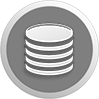 MODIFICA PUNTATAMenu Puntata Totale per modificare la puntata.GIRA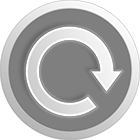 Fai girare i rulli. La BARRA SPAZIATRICE può essere utilizzata per girare i rulli nel gioco in versione Desktop.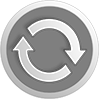 GIOCO AUTOMATICOConsulta e imposta le opzioni del GIOCO AUTOMATICO.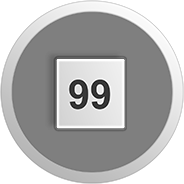 ARRESTA IL GIOCO AUTOMATICOIndica il numero di GIRI AUTOMATICI rimanenti; fai clic su questo pulsante per INTERROMPERE I GIRI AUTOMATICI e tornare alla modalità di gioco normale.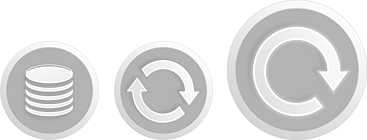 STOP/SALTA Durante la Partita Principale, il pulsante FERMA i rulli.  Durante le Partite Gratis, il pulsante FERMA i rulli o SALTA al giro successivo.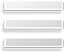 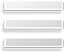 MENU Visualizza il MENU, dando accesso alle schede TABELLA DEI PAGAMENTI, PUNTATA, GIOCO AUTOMATICO, IMPOSTAZIONI, HOME e RISCOSSIONE.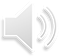 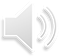 MUTODisattiva l'audio e il volume ambiente.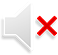 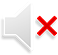 RIATTIVA AUDIORiattiva l'audio e il volume ambiente.PULSANTI DEL MENU:TABELLA DEI PAGAMENTI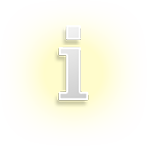 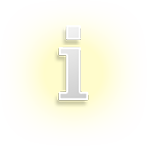 Visualizza le regole del gioco e i premi assegnati per le combinazioni di simboli vincenti.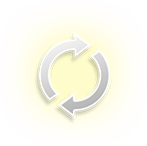 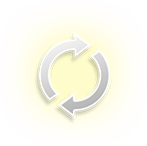 GIOCO AUTOMATICOVisualizza le opzioni di GIOCO AUTOMATICO disponibili.  Il GIOCO AUTOMATICO consente di giocare automaticamente delle partite normali e consecutive.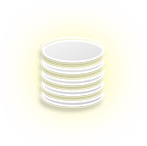 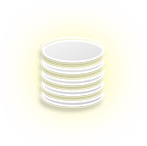 PUNTATA TOTALEVisualizza le opzioni di puntata disponibili. La PUNTATA TOTALE è pari al moltiplicatore di puntata x il valore del gettone.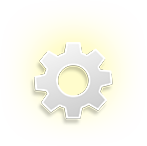 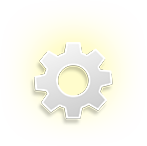 ImpostazioniVisualizza le impostazioni audio disponibili.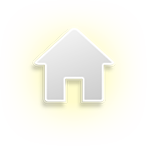 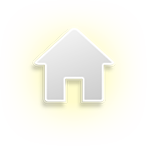 HOME Chiude il MENU e consente di tornare al gioco.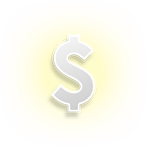 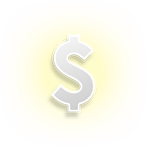 RISCOSSIONE Chiude il gioco e torna al menu principale del casinò.Document ControlDocument ControlDocument ControlDocument ControlDocument ControlDocument ControlDocument ControlAuthorKim LoudonKim LoudonKim LoudonRevisionV1.0V1.0DescriptionHTML5 Help FileHTML5 Help FileHTML5 Help FileHTML5 Help FileHTML5 Help FileHTML5 Help FileCreation DateCreation Date15/03/202115/03/2021Last ModifiedLast ModifiedDocument StatusDocument StatusFinalFinalEffective DateEffective DateAssociated DocumentsAssociated DocumentsAssociated DocumentsLightning Shenlong – For SG V1.4Lightning Shenlong – For SG V1.4Lightning Shenlong – For SG V1.4Lightning Shenlong – For SG V1.4Revision HistoryRevision HistoryRevision History